Nominations due August 15, 2018We strongly suggest that you team up with other Rotarians in your club and work as a team on the Academy program.  
You and your Rotary club both will benefit from this type of collaboration..Instructions for Prospective Candidate:  Please complete and email this application along with the Candidate Agreement and Skills Survey to PDG Sarah Oliver at gov.sarah@rotary6440.org.  This application is a Fillable Word document.  Simply click in the center of the Click Here boxes and begin typing.  The box will disappear and be replaced with your input.  It will expand to accept as much information as you want to include.
NAME:			Last	Click Here			First	Click Here			Badge Name:  Click HereMEMBER OF THE ROTARY CLUB OF:  Click HereYEAR SERVED AS CLUB PRESIDENT (if applicable):  Click HereIF NOT PAST PRESIDENT, WHAT IS YOUR CURRENT CLUB/DISTRICT OFFICE OR ROLE?  Click HereSPOUSE/PARTNER:	Last	Click Here			First	Click Here			Badge Name:  Click HereADDRESS:		Street Address:  Click Here			City:  Click Here		State:  Click Here		Zip:  Click HereCONTACT:		Home Phone:  Click Here			Work Phone:  Click Here			Cell:  Click Here			Fax:  Click Here			Regular Email:  Click HerePrior to submitting this application to the Academy Dean, you must receive a recommendation from the DG or the DGE or a PDG, or an AG or a Past Assistant Governor by having him/her complete the following section.  I hereby recommend the above Rotarian for admission to the District Leadership Academy class of 2019.State your reasons for nominating this individual:  Click HereRECOMMENDED BY: Click Here		CLUB:  Click HereSignature: Click Here		DATE: Click HereINSTRUCTIONS FOR SUBMITTING APPLICATIONOnce this application is completed, submit it electronically
along with the Candidate Agreement and the Skills Survey for Prospective Candidates to:PDG Sarah Oliver at gov.sarah@rotary6440.orgIn addition, mail your course fee of $100 by check made out to Rotary District 6440 toDavid Bandel, District 6440 Treasurer,260 East Army Trail Road, Ste G,Bartlett, IL  60103Please indicate DLA on the memo line of your check.Nomination Deadline is August 15, 2018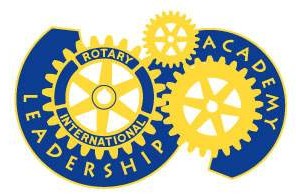 District Leadership Academy2018-2019 Application Form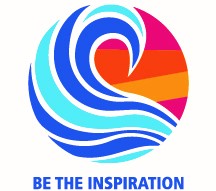 